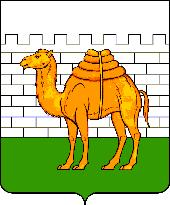 КОМИТЕТ ПО ДЕЛАМ ОБРАЗОВАНИЯ ГОРОДА ЧЕЛЯБИНСКА
МУНИЦИПАЛЬНОЕ АВТОНОМНОЕ УЧРЕЖДЕНИЕ ДОПОЛНИТЕЛЬНОГО ОБРАЗОВАНИЯ «ОБРАЗОВАТЕЛЬНО-ДОСУГОВЫЙ ЦЕНТР «КРЕАТИВ» Г. ЧЕЛЯБИНСКА»ул. Пушкина, д. 48, г. Челябинск, 454091, тел./факс: (351) 263-51-73, mail@kreativcentr.ru, www.kreativcentr.ru Репертуарный планна 2017-2018 учебный годПедагог дополнительного образования МАУДО «Центр «Креатив» ______________________________________________Творческое объединение __________________________________________________________________________________ПДО _______________ / ___________Срок предоставления Плана- 12.10.2017г. до 17:00!!!План необходимо предоставить в печатном варианте за подписью педагога дополнительного образования.Форма размещена на сайте МАУДО «Центр «Креатив», в разделе «Деятельность – Методическая работа».№п/пНазвание предметных олимпиадах, творческих,интеллектуальных и социально направленных конкурсовУровень(район, город, регион, область, всероссийский, международный)Дата(месяц, год)Количество участников